السيرة الذاتية2021م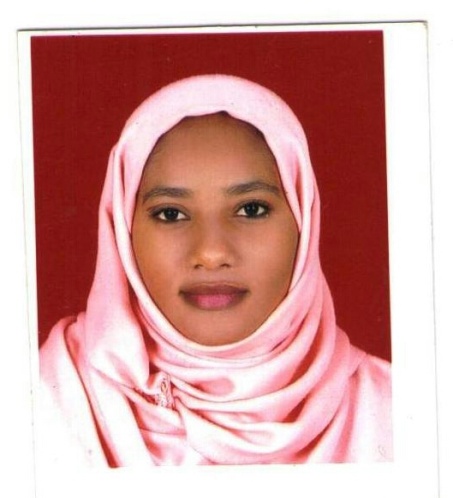 البيانات الشخصية :-الإسم : زهراء جبريل حلو ادم                                                                   مكان الميلاد: النيل الأبيض- مدينة كنانة.تاريخ الميلاد :1\11\1993الجنسية : سودانيةالحالة الإجتماعية : عازبالوظيفة الحالية : مساعد تدريسالعنون : كنانة – حي عبداللة خضر – جوار زواية شيخ ساعد – منزل رقم 31الهاتف : 249903336004zahraalhilooow@gmail.com : الإيميلالمراحل التعليمية :-2019 وحتي الأن أدرس ماجستير في التاريخ العثماني – قسم التاريخ- كلية العلوم الإجتماعية- جامعة سكاريا- تركيا.2018-2019 دراسة اللغة التركية بتركيا.2017-2018 اكملت دراسة كورسات ماجستير الدراسات الأفريقية والأسيوية – معهد الدراسات الأفريقية و الأسيوية- جامعة الخرطوم.2010-2014 مرحلة البكالريوس- فسم التاريخ وقسم علوم المعلومات والمكتيات- كلية الأداب- جامعة الخرطوم.2014-2015 بكالريوس مرتبة الشرف- قسم التاريخ- كلية الأداب- جامعة الخرطوم.2007- 2010 المرحلة الثانوية – مدرسة خديجة بنت خويلد- مدينة كنانة.  المرحلة الإبتدائية والمتوسطة – مدرسة أم ايمن – مدينة كنانة .2007-1999 المؤهلات العلمية:-2018-2019 شهادة تعليم اللغة التركية – معهد تعليم اللغة التركية للأجانب- جامعة سكاريا- تركيا.2014-2015 شهادة جائزة لأحسن أداء أكاديمي في قسم التاريخ- كلية الأداب- جامعة الخرطوم.2010-2014 شهادة بكالريوس في قسم التاريخ وقسم علوم المعلومات والمكتبات- كلية الأداب- جامعة الخرطوم.2007-2010 شهادة المرحلة الثانوية- مدرسة خديجة بنت خويلد- ولاية النيل الأبيض- مدينة كنانة.الخبرات العملية :-2021 كاتبة مقالات تاريخية في مجلة السودان الإلكترونية وحتي الأن.2020 تقديم محاضرة بعنوان مقدمة في تاريخ السودان القديم- رابطة الطلاب السودانيين- سكاريا- تركيا.2016 وحتى الأن مساعد تدريس – وحدة الدراسات التركية- معهد الدراسات الأفريقية والأسيوية- جامعة الخرطوم.المسؤوليات في وحدة الدراسات التركية:      مشرف الندوات.      مشرف الأنشطة العلمية للطالب.      تقييم مقالات الطالب.      كتابة تقرير سنوي عن عمل الطالب العام.2015- 2016 مساعد باحث- قسم التاريخ- كلية الأداب- جامعة الخرطوم.مسؤوليات مساعد باحث:      مساعدة في جمع البيانات لإعداد المحاضرات.      مساعدة مشرف الطلاب أثناء العمل الميداني.      مسوؤل عن الأنشطة الثقافية لقسم التاريخ.      تسليم كميات هائلة من العمل بدقة وسلاسة وكفاءة.الدورات التدريبية :-2021 تقديم سنمار بعنوان الحضارة الكوشية- الاتحاد الأفريقي- سكاريا- تركيا.2020 وحتي الأن عمل تطوعي في رابطة الطلاب السودانيين- سكاريا- تركيا.2019 وحتي الأن عمل تطوعي في منظمة الطلاب الدوليين- سكاريا- تركيا.2020 دورة تدريبية في الخياطة – سكاريا – تركيا.2020 دورات تدريبية في الرسم علي الماء ومقدمة في علم الاجتماع- اكاديمية الطلاب الدوليين- سكاريا- تركيا.2020 دورة تدريبية في اللغة الانجليزية – سكاريا- تركيا.2020 دورة تدريبية في اللغة التركية- مؤسسة المنح التركية- سكاريا- تركيا.2019-2020 عمل تطوعي منظمة الاتحاد الأفريقي- سكاريا- تركيا.14\11\2017- 14\1\2018 دورة تدريبية في اللغة الإنجليزية- معهد اللغة الإنجليزية – جامعة الخرطوم.2015 دورة تدريبية في الأرشفة الإلكترونية – قسم الأرشفة الإلكترونية- بنك فيصل الإسلامي- الخرطوم.2013 دورة تدريبية في العمليات الفنية لأوعية المعلومات(فهرسة وتصنيف وتسجيل وتختيم وادخال بيانات الكتب)- مؤسسة أروقة للثقافة والعلوم- مكتبة القريش العامة- الخرطوم .2012 دورة تدريبية في الإسعافات الأولية في المجتمع- كنانة.2012 دورة تدريبية في التمريض المنزلي – كنانة.اللغات :-اللغة العربية تحدثا وكتابة.اللغة الإنجليزية تحدثا وكتابة.اللغة التركية تحدثا وكتابة.الكفاءة التقنية :-تطبيقات مايكروسوفت المكتبية.الهوايات:-القراءة والإطلاع.تعلم لغات جديدة.التعرف علي اناس جدد والتعرف علي ثقافات جديدة.المهارات :-- الاعتماد علي الذات مع مهارة الاتصال الممتازة.- مهارة تقبل الأخر.- القدرة علي العمل مع الفريق .- القدرة علي تحمل ضغط العمل.- الالتزام بمواعيد العمل .- الالتزام بدقة واتقان العمل.الاهتمامات :-- الاهثمام والشغف بالمكتبات والكتب والمعرفة.- الاهتمام بمهنة التدريس ومحاولة ابتكار طرق جديدة لممارسة مهنة التدريس.- الاهتمام بالايجابية والسلام الداخلي.- مؤمنة قوية بالحوار الثقافي والاهتمام بمعرفة ثقافات جديدة.المراجع :-- بروفيسير يوسف فضل حسن – استاذ تاريخ- مدير وحدة الدراسات التركية- معهد الدراسات الأفريقية والأسيوية- جامعة الخرطوم- رقم الهاتف : 249912130230- بروفيسير ابراهيم الزين صغيرون- استاذ تاريخ- كلية الأداب- قسم التاريخ- جامعة الخرطوم- رقم الهاتف : 249915179870 - دكتورة منى عبدالمحمود- استاذ لغويات – مدير معهد الدراسات الأفريقية والأسيوية- جامعة الخرطوم- رقم الهاتف :2498804432 